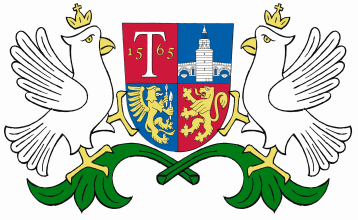 ОБЩИНА     ТРЯВНА     О Б Я В Л Е Н И ЕОбщина Трявна  уведомява , че със Заповед № 120/05.03.2019 г. на Кмета на община Трявна е допуснато изработване по служебен път на ПУП – план за регулация и план за застрояване  за  ПИ с идентификатор 73403.562.228,  местност „Ралопея“ по КК и КР на гр. Трявна,  с цел разделянето му на два нови имота с отреждане на  единия имот „за обществено обслужване – търговски и складови дейности“ и на другия „за техническа инфраструктура – помпена станция“. 